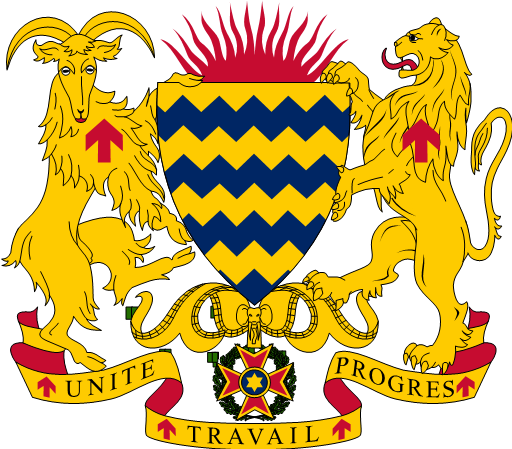 Word of the ambassadorI have the honor and pleasure to open the first resident Embassy in Ottawa, capital of a great country, where thousands of Chadian citizens came to acquire the knowledge and skills likely to be useful to my country.In the digital age of instant information at supersonic speed, in a globalized world, it is important to me to introduce my country and make it more accessible to the world through the effective use of modern means of communication. In this context, this site is supposed to help the public learn swiftly on Chad and the services offered by the Embassy.In this third 3rd millennium, we undoubtedly have at heart to make our country radiate through our embassy website.Ambassador Mahamat Ali Adoum